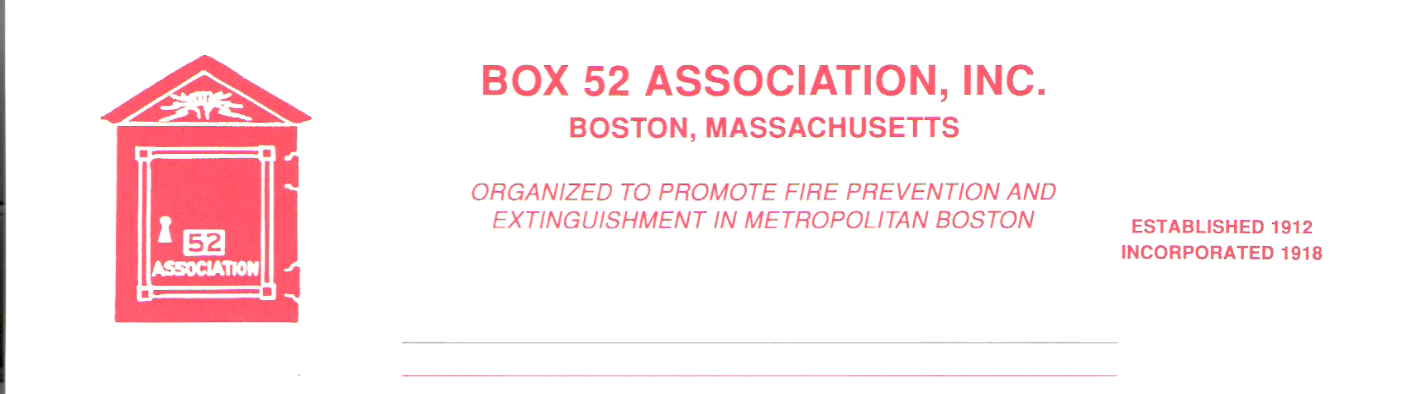 OFFICERS                                                                                                 			    DIRECTORSPRESIDENT    	Richard A. Conway                                                                                                     Frank Barry                             richardaconway@comcast.net                                                                                 Thomas Brophy                                                                        VICE                    James Cullen                                                                                                               Michael Kass                                                                                                                                                                   PRESIDENT        jandm0603@hotmail.com                                                                                           Patrick O’Connor                                                                                SECRETARY      Jeff Brown  	                                                                                                         David Parr	                                                                                                     jeffb0841@gmail.com                                                                                                  John Rafferty                                                                                                                                           TREASURER     William H. Wilderman – 617-212-8186                                      	             Bwilderman@feinewengland.com                      Mailing Address:                     Box 52 AssociationWebsite: www.Box52.org						                                   c/o William H. Wilderman       E-Mail:  box52boston@hotmail.com                                                                                         PO Box 848                                                                                                                                                      Medford, MA. 02155-0009                  General Order # 1,058                     February  2021                                  Date:  Friday, February 19 2021                                  Location: Virtual via ZOOM                                  Time: 2000 hours                                  Program: “B-Mack Fire Apparatus” from the collection                                                                          Of member Frank San Severino               Guest SpeakerGuest speaker for the meeting will be member Frank San Severino who will be presenting a show on the famed Mack B chassis Fire Apparatus. This will be an interesting program, as Frank has been collecting photos of B Macks for years. Try not to miss it.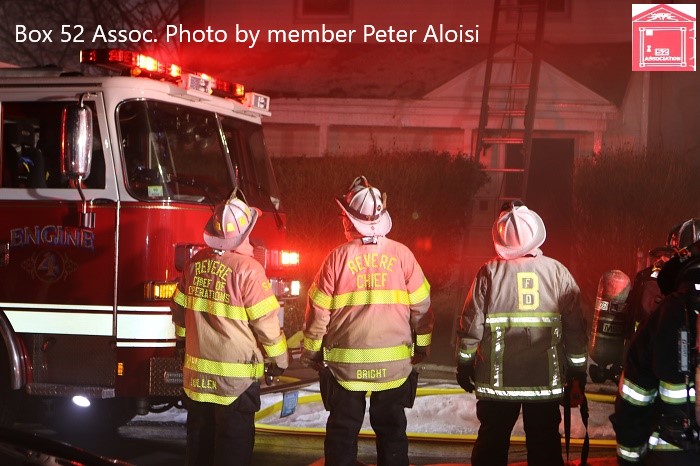 Box 52 members have the situation well in hand at Revere’s third alarm box 118 242 Mountain Ave.Left to right Revere Deputy Chief James Cullen, Chief of Dept. Christopher Bright and BFD District Chief Paul Ristino. This great photo is by member Peter AloisiJanuary MeetingThe January meeting saw over 48 members tune in via our Zoom Channel for a great program on Chicago presented by Applicant David Traiforos. It was a great meeting and the questions at the end were very interesting. Line BoxThe third issue of the Line Box should be out within a week. The staff hopes to have in the hands of the membership by the meeting date. It is another jampacked issue.RemindersVirtual Meeting Friday, February 19th at 2000 hrs. By Order of the President                                                 Newsletter EditorRichard Conway                                                               Frank San SeverinoINSTRUCTIONS FOR JOINING ZOOM MONTHLY MEETINGTopic: Box 52 
Time: Jan 15, 2021 08:00 PM Eastern Time (US and Canada) Join Zoom Meeting https://us02web.zoom.us/j/81755933054?pwd=TVhvS1ppUjVnbW9oTDFTT0xSTDlyZz09Meeting ID: 817 5593 3054 
Passcode: 359332 
One tap mobile 
+13126266799,,81755933054#,,,,*359332# US (Chicago) 
+16468769923,,81755933054#,,,,*359332# US (New York) Dial by your location 
+1 312 626 6799 US (Chicago) 
+1 646 876 9923 US (New York) 
+1 346 248 7799 US (Houston) 
Meeting ID: 817 5593 3054 
Passcode: 359332 